Tenn lys!Tenn lys! Et lys skal brenne for denne lille jord, den blanke himmelstjerne der vi og alle bor.Må alle dele håpet så gode ting kan skje.Må jord og himmel møtes. Et lys er tent for det.Tenn lys! To lys skal skinne for kjærlighet og tro,for dem som viser omsorg og alltid bygger bro.Må fanger få sin frihet og flyktninger et hjem.Tenn lys for dem som gråter og dem som trøster dem.Tenn lys! Tre lys skal flamme for alle som må slåssfor rettferd og for frihet. De trenger hjelp fra oss.Må ingen miste motet før alle folk er ett.Tenn lys for dem som kjemper for frihet og for rett.Tenn lys! Nå stråler alle de fire lys for ham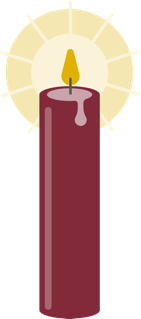 som elsker alt som lever, hver løve og hvert lam.Tenn lys for himmelkongen som gjeterflokken så!Nå møtes jord og himmel i barnet, lagt på strå!Glade julGlade jul, hellige jul! Engler daler ned i skjul.Hit de flyver med paradisgrønt;  hvor de ser hva for Gud er skjønt, /: lønnlig iblant oss de går. :/ Julefryd, evige fryd, hellig sang og himmelsk lyd!Det er engler som hyrdene så, Dengang Herren i krybben lå,/: evig er englenes sang :/Salig fred, himmelsk fred toner julenatt her ned.Engler bringer til store og småbud om ham som i krybben lå. /: Fryd deg, hver sjel han har frelst :/Et barn er født i BetlehemEt barn er født i Betlehem, 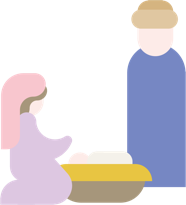 i Betlehem.Nå gleder seg Jerusalem. Halleluja, halleluja.En fattig jomfru satt i lønn, hun satt i lønn,Og fødte himlens kongesønn. Halleluja, halleluja!Hun la ham i et krybberom, et krybberom,Guds engler sang med fryd derom. Halleluja, halleluja!Men okse der og asen sto, og asen stod,Og så den Gud og Herre god. Halleluja, halleluja!Fra Saba kom de konger tre, de konger tre.Gull, røkels, myrra ofret de. Halleluja, halleluja!Lov, takk og pris i evighet, i evighet,Den hellige Treenighet! Halleluja, halleluja.Å jul med din gledeÅ jul med din glede og barnlige lyst
vi ønsker deg alle velkommen;
vi hilser deg alle med jublende røst
titusende ganger velkommen.Vi klapper i hendene,
vi synger og vi ler,
så glad er vi, så glad er vi.
Vi svinger oss i kretsen og neier, og bukkerI Østerlands vise, I tre stjernemenn
vi vet jo hvorhen I vil drage;
for vi vil jo også så gjerne derhen
og eder på reisen ledsage.Vi klapper i hendene osv.Så rekker jeg deg nå med glede min hånd,
kom skynd deg å gi meg den annen,
så knytter vi kjærlighets hellige bånd
og lover å elske hinannen.
Vi klapper i hendene osv.